Отчет о самообследовании образовательной деятельностимуниципального  общеобразовательногоучреждения «Ильинская основная общеобразовательная школа»по состоянию на 01.04.2018Самообследование МОУ «Ильинская ООШ» проводилось в соответствии с Порядком о проведении самообследования образовательной организации, утвержденного приказом Министерства образования и науки Российской Федерации от 14.06.2013. № 462 «Об утверждении Порядка проведения самообследования образовательной организации» с соблюдением процедуры самообследования в срок до 20 апреля 2018 года. Целями проведения самообследования являются обеспечение доступности и открытости информации о деятельности организации, а также подготовка отчета о результатах самооследования. Самообследование проведено администрацией школы. По его результатам сформирован отчет, рассмотренный на расширенном заседании педагогического совета с приглашением членов Совета школы ОУ.Аналитическая часть.Общие сведения о ОО.Дата создания образовательной организации как юридического лица : 18.09.1997 года. Свидетельство о государственной регистрации. Регистрационный номер 268 Полное наименование Школы  - "Муниципальное общеобразовательное учреждение "Ильинская основная общеобразовательная школа"Сокращенное наименование: МОУ "Ильинская ООШ"Организационно-правовая форма: муниципальное бюджетное учреждение. Тип: общеобразовательная организация.Юридический адрес: 171219 Тверская область, Лихославльский район, село Ильинское, ул. Мира. д.5Контактный телефон: 8(48261)2-56-30 e-mail: ioosh@rambler.ru - для писем,shkola171219@yandex.ru - для направления электронных заявлений о приеме в школу. Филиалов школа не имеет. Учредитель: муниципальное образование "Лихославльский район" в лице МУ Отдела образования Администрации Лихославльского районаМесто нахождения учредителя: 171210 г. Лихославль,  Тверская область, ул. Советская, д. 37 Система управления школой.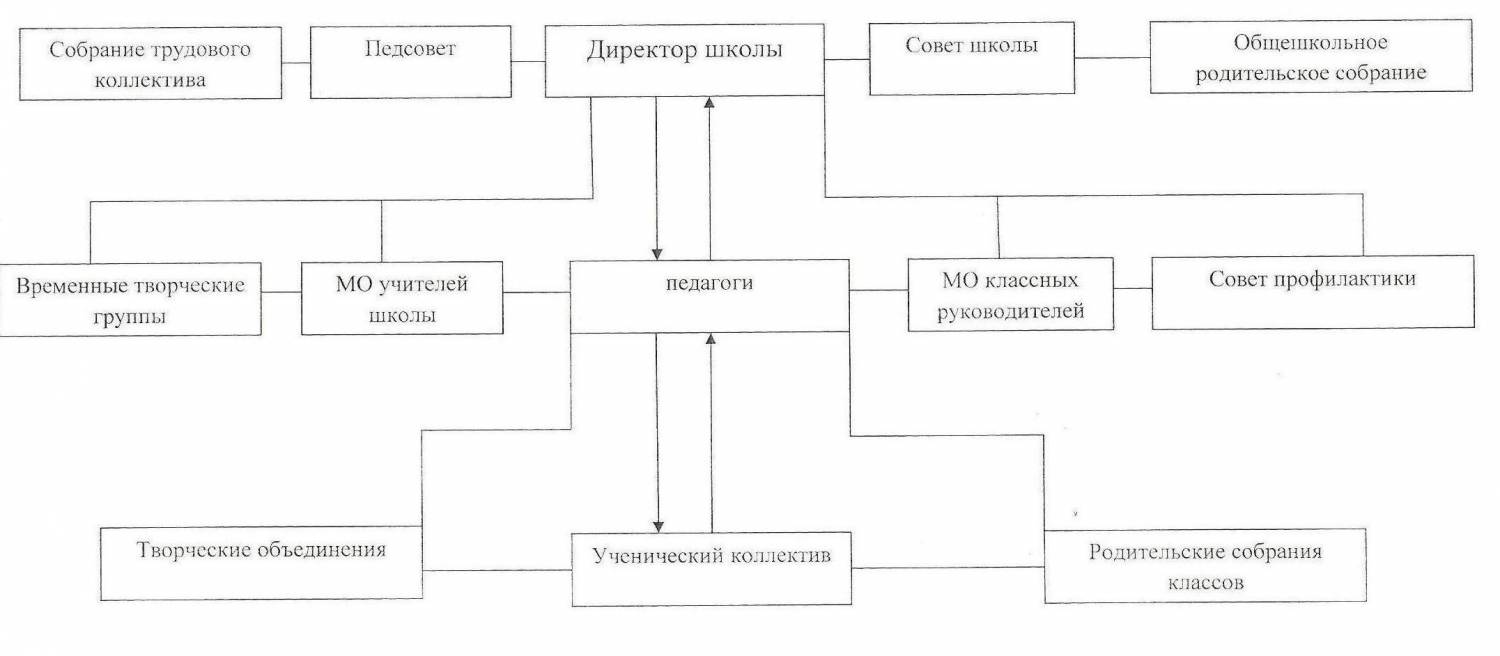  Управление Школой осуществляется в соответствии с законодательством Российской Федерации,  уставом МОУ "Ильинская ООШ" и строится на принципах единоначалия и самоуправления.Во главе образовательной организации  стоит директор - Соболева Татьяна Юрьевна.Директор осуществляет руководство школой в соответствие с ее Уставом и законодательством РФ. Определяет структуру управления школой, штатное расписание.Органами самоуправления Школы являются: Конференция, Совет Школы, общее собрание трудового коллектива Школы, Педагогический совет Школы, Родительский комитет Школы.  Высшим органом самоуправления Школы является Конференция;Конференция:Избирает прямым голосованием Совет Школы, его председателя, определяет срок их полномочий;Принимает Устав Школы и решает вопрос о внесении в него необходимых изменений и дополнений;Определяет основные направления совершенствования образовательного процесса, выбор курсов и учебных дисциплин;Рассматривает предложения об изменении типа образовательного учреждения;Утверждает источники дополнительного финансирования и рассматривает вопрос об укреплении и развитии материально – технической базы образовательного учреждения;При необходимости создает временные или постоянные комиссии, устанавливает их полномочия, утверждает положение о них;Заслушивает отчеты Совета Школы о проделанной работе. В период между конференциями общее руководство осуществляет Совет Школы.         Совет школыОрганизует выполнение решений Конференции Школы;принимает программу развития Школы;председатель Совета совместно с директором представляет интересы Школы в государственных, муниципальных органах управления, общественных объединениях, а также наряду с родителями (лицами, их заменяющими) интересы обучающихся, обеспечивая социально-правовую защиту несовершеннолетних;устанавливает распорядок работы школы, продолжительность учебной недели и учебных занятий в соответствии с учебным планом и графиком учебного процесса, утверждает по согласованию с органами местного самоуправления годовой календарный учебный график;решает вопросы о необходимости, формах и сроках промежуточной аттестации на 1и 2 ступенях обучения. Занимается законотворческой деятельностью, утверждает правила внутреннего трудового распорядка Школы;всю свою работу организует на основе изучения общественного мнения, всемерно способствует формированию здорового общественного мнения;поддерживает общественные инициативы по совершенствованию и развитию обучения воспитания детей и молодежи; творческие поиски педагогических работников в организации опытно-экспериментальной работы; определяет пути взаимодействия Школы с научно-исследовательскими производствами, общеобразовательными и иными организациями, ассоциациями, творческими союзами с целью создания необходимых условий для разностороннего развития обучающихся и профессионального роста педагогов;принимает меры к укреплению материально-технической учреждения, привлечению сил и средств трудовых коллективов, спонсоров и общественности в помощь учреждения;принимает решение по организации платных образовательных услуг, по вопросам использования (аренды) школьного здания и оборудования, характеру расходования полученных от этого финансовых средств;заслушивает отчеты администрации о расходовании бюджетных ассигнований, использовании иных средств Школы для перспективных вопросов его развития и социальной защиты его работников и обучающихся;заслушивает отчеты о работе директора Школы, его заместителей и других работников, вносит вопросы на рассмотрение администрации предложения по совершенствованию ее работы; знакомится с итоговыми документами по проверке государственными и муниципальными органами деятельности Школы и заслушивает администрацию о выполнении мероприятий по устранению недостатков в ее работе;может участвовать в аттестации педагогических кадров, вносить предложения о присвоении учителям очередных квалификационных категорий, представлять их к наградам и поощрениям, выступить с инициативой расторжения трудовых контрактов с работниками Школы, не соответствующими занимаемой должности или скомпрометировавшими себя недостойным поведением; разрабатывать систему поощрения учащихся;в рамках действующего законодательства принимает необходимые меры, ограждающие педагогических работников и администрацию от необоснованного вмешательства в их профессиональную деятельность; ограничения автономности Школы , ее самоуправляемости; входит с предложениями по этим вопросам в общественные организации, государственные и муниципальные  органы управления образования, органы прокуратуры, общественные объединения;деятельность конференции и совета школы подробно регламентируется «Положением о конференции и Совете Школы».Совет Школы обеспечивает демократический характер управления образованием, обладает комплексом управленческих полномочий, в том числе принимает решения о распределении средств стимулирующей части фонда оплаты труда Школы.В целях развития и совершенствования учебно-воспитательного процесса, повышении профессионального мастерства и творческого роста учителей  в Школе действует Педагогический Совет - коллегиальный орган, объединяющий педагогических работников Школы.Педагогический Совет под председательством директора Школы:обсуждает и производит выбор различных вариантов содержания образования, форм, методов учебно-воспитательного процесса и способов их реализации;организует работу по повышению квалификации педагогических работников, развитию их творческих инициатив;обращается к Совету Школы с предложениями о проведении в данном календарном году промежуточной аттестации в форме экзаменов или зачетов;  принимает решение о переводе обучающегося в следующий класс, условном переводе в следующий класс, а также (по согласованию с родителями (законными представителями) обучающегося) с его оставлении на повторное обучение в том же классе, переводе в классы компенсирующего обучения или продолжении обучения в форме семейного образования;принимает решение о награждении выпускников Школы похвальной грамотой «За особые успехи в изучении отдельных предметов»;обсуждает годовой календарный учебный график;делегирует представителей педагогического коллектива в Совет Школы.Решения Педагогического совета реализуются приказами директора Школы.Порядок работы Педагогического совета подробно регламентируется «Положением о Педагогическом Совете». При педагогическом  совете создаются методические объединения, творческие мастерские, которые организуют работу по повышению квалификации и подотчетны Педагогическому совету. Их деятельность регламентируется соответственными локальными актами, утвержденными директором Школы. Общее собрание трудового коллектива школы собирается по мере надобности, но не реже 2 раз в год. Инициатором созыва Общего собрания может быть Учредитель, Директор Школы, Совет Школы, первичная профсоюзная организация или не мене одной трети работников Школы. Решение Общего собрания трудового коллектива Школы считается принятым, если за него проголосовало не менее половины работников, присутствующих на собрании.Общее собрание трудового коллектива Школы:избирает Совет трудового коллектива и его председателя открытым голосованием;избирает представителей работников в комиссию по трудовым спорам Школы;определяет тайным голосованием первичную профсоюзную организацию, которой поручает формирование представительского органа на переговорах с работодателем при заключении коллективного договора, если  первичная профсоюзная организация не объединяет более половины работников Школы;Общее собрание трудового коллектива Школы имеет право:обсуждать коллективный договор, правила внутреннего трудового распорядка, разрабатывать устав Школы;обсуждать поведение или отдельные поступки членов коллектива Школы и принимать решения о вынесении общественного порицания в случае виновности;избирать членов Совета Школы. С целью привлечения родителей учащихся к участию в управлении Школой в Школе создается Родительский комитет Школы. Порядок формирования и деятельности Родительского комитета Школы, его компетенция определяется Положением о Родительском  комитете Школы. Директор вправе приостановить решения органов самоуправления Школы в случае их противоречия законодательству Российской Федерации и Уставу школы.Образовательная деятельность.Документы, в соответствии с которыми ведется образовательная деятельность (Федеральный закон от 29.12.2012 № 273-ФЗ «Об образовании в Российской Федерации», ФГОС начального общего, основного общего и среднего общего образования, СанПиН 2.4.2.2821-10 «Санитарно-эпидемиологические требования к условиям и организации обучения в общеобразовательных учреждениях», основные образовательные программы общего образования (по уровням), включая учебные планы, годовые календарные графики, расписание занятий.В соответствии с лицензией на осуществление образовательной деятельности № 69 от 13 марта 2015 года , выданной школе    Министерством образования Тверской области бессрочно,  МОУ "Ильинская ООШ" имеет право оказывать образовательные услуги по реализации образовательных программ 2-х уровней образования: начального общего и основного общего образования.Нормативные сроки обучения: начальное общее образование - 4 года,                                               основное общее образование - 5 лет.Основные  образовательные программы:В  2017 учебном году в 1-4  классах школы реализуется    федеральный государственный образовательный стандарт начального общего образования  (ФГОС НОО), в первом полугодии 2017 года в 5-6 классах, а во втором полугодии 2017 года  в 5-7 классах  реализуется  федеральный государственный образовательный стандарт основного общего образования ( ФГОС ООО) В 8 - 9 классах  реализуется  Федеральный компонент государственного стандарта общего образования (утверждён приказом Минобразования России «Об утверждении федерального компонента государственных стандартов начального общего, основного общего и среднего (полного) общего образования»  от  5 марта 2004 г. № 1089)Основная образовательная программа начального общего образования  и основная образовательная программа основного общего образования разработана на основе Федерального государственного образовательного стандарта, а образовательная программа основного общего образования для 8-9 классов - на основе Федерального компонента государственного стандарта общего образования. Адаптированных образовательных программ в школе не реализуется.Дополнительных программ в школе не реализуется.При реализации указанных выше образовательных  программ электронное обучение и дистанционные образовательные технологии не используются.Более подробно с основными образовательными программами и другими документами школы, регламентирующими образовательную деятельность можно познакомиться на сайте школы в  разделах «Образование» и «Образовательные стандарты».Обновление  содержания образования в школе проходит за счёт основных направлений модернизации общего образования:-        нормализация учебной нагрузки учащихся; устранение перегрузок, подрывающих их физическое и психическое здоровье;-        соответствие содержания образования возрастным закономерностям развития учащихся, их особенностям и возможностям на каждой ступени образования;-        личностная ориентация содержания образования;-        деятельностный характер образования, направленность содержания образования на формирование общих учебных умений и навыков, обобщенных способов учебной, познавательной, коммуникативной, практической, творческой деятельности, на получение учащимися опыта этой деятельности;-        усиление воспитательного потенциала и социально-гуманитарной направленности содержания образования, способствующего утверждению ценностей гражданского общества и правового демократического государства, становлению личности ученика;-        формирование ключевых компетенций – готовности учащихся использовать усвоенные знаний, умения и способы деятельности в реальной жизни для решения практических задач;-        обеспечение вариативности и свободы выбора в образовании для субъектов образовательного процесса;-        усиление роли дисциплин, обеспечивающих успешную социализацию учащихся, -  истории, обществознания, литературы, русского  и иностранного языков, улучшение профессиональной ориентации и трудового обучения;-        обеспечение всеобщей компьютерной грамотности;-        повышение удельного веса и качества занятий физкультурой и т.д.Основными целями образовательного процесса в школе является- формирование общей культуры личности учащихся на основе усвоения обязательного минимума содержания общеобразовательных программ, их адаптация к жизни в обществе,- создание основы для осознанного выбора и последующего освоения профессиональных образовательных программ,- воспитание гражданственности, трудолюбия, уважения к правам и свободам человека, любви к окружающей природе, Родине, семье,- формирование здорового образа жизни.Образовательный процесс осуществляется в интересах личности, общества, государства, обеспечивает охрану здоровья и создание благоприятных условий для разностороннего развития личности, в том числе возможности удовлетворения потребности обучающегося в самообразовании и получении дополнительного образования.Содержание общего образования в школе определяется образовательными программами на основе государственных образовательных стандартов и примерных образовательных учебных программ, курсов, дисциплин.Особенности образовательного процесса школы:-        предпрофильная подготовка в 9-х классах, включающая освоение программы курса «Выбор профессии» и предметных курсов по выбору учащихся;- реализация регионального компонента на уроках  технологии в 8 классе, музыки, ИЗО, краеведения  в 9 классе-        организация  внеурочной деятельности учащихсяОсновой образовательного процесса школы являются такие составляющие, как индивидуализация, гуманизация и демократизация образования, что обеспечивает его развивающий характер, непрерывность, системность и управляемость на всех этапах.На 01.01.2018 года в школе обучалось 33 человека в 7 классах - комплектах.На начальном уровне образования обучалось 15 человек в 2-х классах- комплектах( 2-3 класс, 4 класс)На уровне основного общего образования в школе обучалось 17 учащихся в 5 классах комплектах.Режим работы школы: Школа работает в режиме 5-дневной учебной недели в 1-4 классах и в режиме 6-дневной учебной недели в 5-9 классах. В начальной школе  в классы объединены в 2 класса – комплекта (4, 2-3 классы). Уроки проводятся по скользящему графику уроков и имеют продолжительность:в 1 классе - 3 урока по 35 минут  каждый в сентябре - октябре, 4  урока по 35 минут каждый в ноябре - декабре, 4 урока по 45 минут каждый в январе - мае.Продолжительность урока в 2-9 классах - 45 минут. В расписание вводятся динамические паузы, с целью сократить до минимума уроки - параллели в классах-комплектах.  График работы: рабочие дни - понедельник - пятница с 8.30 до 17.00.                                                    суббота – с 8.30 до 12.00                                                    воскресенье - выходной день. Продолжительность учебного года - 33 учебные недели в 1 классе, 34 учебные недели во 2-8 классах, 37 учебных недель ( с учетом экзаменационного периода) в 9 классе.Общая продолжительность каникул в течение учебного года – 30 календарных дней, летом – с 01.06 по 31.08.Форма обучения – очнаяЯзык обучения - русскийПрофиль обучения – общеобразовательный.Воспитательная работа в школе ведется в соответствии с планом работы.Воспитательная работа в школе осуществлялась  по следующим направлениям: Гражданско- патриотическое воспитание;Нравственное и духовное воспитание;Воспитание положительного отношения к труду и творчеству;Интеллектуальное воспитание;Здоровьесберегающее воспитание;Социокультурное и медиакультурное воспитание;Культуротворческое и эстетическое воспитание;Правовое воспитание и культура безопасности;Воспитание семейных ценностей; Формирование коммуникативной культуры; Экологическое воспитание.         Все направления воспитательной работы позволяют осуществлять личностно-ориентированный подход в воспитании и стимулировать творческие способности учащихся во всех ее аспектах. К участию в мероприятиях, проведенных в течение учебного года,  привлекалось большое количество детей, что позволило развивать творческие способности практически  у каждого учащегося.На воспитание личности оказывает влияние тот факт, что дети из года в год проживают ставшие в школе традиционными мероприятиями, к которым многие классные коллективы основательно готовятся на протяжении длительного периода под руководством  классных руководителей.День знанийКонцерт ко  Дню учителяПраздник Осени (в начальном звене)Новогодние ЕлкиКонкурс «А, ну-ка парни»  Конкурс «А, ну-ка девушки»   Последний звонок Гражданско-патриотическое, нравственное и духовное,  правовое воспитание и культура безопасности.Среди воспитательных задач, которые школа ежегодно ставит перед собой, задача повоспитанию гражданственности и приобщению к духовным ценностям своего Отечества.Главной целью при реализации направления является создание условий для развития высокой социальной активности, гражданской ответственности, духовности, становления настоящих граждан России, обладающих позитивными ценностями и качествами, способных проявить их в созидательном процессе в интересах Отечества, обеспечения его жизненно важных интересов и устойчивого развития.ходе работы использовались современные педагогические технологии проектно-исследовательской деятельности, коллективно-творческих дел и др. Был реализован широкий спектр мероприятий. В преддверии Дня Защитников Отечества учителем истории, классными руководителями были проведены тематические классные часы, Уроки мужества, посвященные Великой Отечественной войне, боевым действиям в Афганистане и Чечне с просмотром документальной хроники для учащихся 7-9 классов. Учитель истории Иванова О.М. показала ребятам небольшой фильм о герое Советского Союза Алексее Севастьянове.              Учащиеся 9 класса совместно с учителями Дорониной Н.В. и Ивановой О.М. подготовили и провели в школе для учащихся 5-8 классов акцию "Блокадный хлеб". Девятиклассники рассказали о блокаде, о "Дороге жизни" и о том, из чего делали хлеб во время блокады Ленинграда. Затем учащиеся попробовали взвесить современный хлеб и определить, много это или мало: кусочек блокадного хлеба. Конечно, современный хлеб не похож на блокадный. Но, взвешивая этот кусочек, ребята поняли, сколько лишений и бед выпало на долю поколения военного времени. В рамках этой акции они побывали дома у ветерана Великой отечественной войны, малолетнего узника концлагерей Воронцовой Анны Леоновны. Учащиеся готовились к этой встрече, сами изготовили подарки. Анна Леоновна показала ребятам фотографии, рассказала о жизни в военные годы. Эти мероприятия оказали высокое нравственное воздействие на учащихся.                   Результатом плодотворной исследовательской работы девятиклассников педагога школы Ивановой О.М. стало участие в районной научно-практической конференции к 100-летию Февральской революции. Учащиеся подготовили работу о Г.Е. Львове, министре внутренних дел первого Временного правительства и его роли в истории государства. Эти же девятиклассницы со своей исследовательской работой участвовали в научно - практической конференции «О царской семье». Не отстают от старших и учащиеся начальной школы.                    В марте ученица 3 класса  выступила с исследовательской работой «Рота почетного караула» на научно – практических конференциях в базовом округе и в муниципалитете. Такая работа позволяет учащимся по новому взглянуть на историю государства, воспитывает чувство патриотизма, любви к Родине, позволяет понять, что настоящий патриот своей Родины способен при желании оказать влияние на жизнь общества и что родная семья тоже вносит свой вклад в жизнь государства.                 В рамках подготовки и празднования Дня Победы учитель Зайцева А.Ю. 10 вместе с девятиклассниками подготовила сценарий митинга у обелиска погибшим односельчанам.    Ребята провели субботник на территории обелиска, встретились с ветераном войны, имеющей статус "Дети войны", Сытовой Валентиной Алексеевной, которая поделилась с детьми воспоминаниями о войне Встреча с ветеранами - мероприятие, которое затрагивает не одно поколение. Ответственность, патриотизм, уважение к старшему поколению, чувство благодарности воспитывают в учащихся такие встречи. Ребятам представилась возможность соприкоснуться с историей тех военных и послевоенных лет, когда их деды, прадеды и прабабушки были такими же молодыми, верящими в светлое будущее, а также поздравить и пожелать доброго здоровья нашим ветеранам. 9 мая учащиеся приняли участие в шествии «Бессмертного полка». Затем всей школой участвовали в проведении митинга у обелиска павшим односельчанам. На митинге присутствовали глава администрации Ильинского сельского поселения, почетный гражданин Лихославльского района Равин В.А., ветеран войны Воронцова А.Л., жители поселения. В этот день учащиеся показали свои умения в концерте для ветеранов и жителей села в сельском ДК и поучаствовали вечером в акции «Свеча памяти». Цели развития патриотического воспитания, творческой активности в этом году также послужило вовлечение наших учащихся в конкурсы и выставки рисунков, которые проводила учитель Доронина Н.В.: « Права ребенка глазами детей», «Я люблю тебя Россия», « Я помню! Я горжусь!», «Подарок для ветерана», выставка рисунков к Дню защитника Отечества, к 9 мая. В трех из вышеперечисленных конкурсах участвовали  учащиеся начальных классов под руководством учителей Грибовой С.И. и Папки Н.Нпервой декаде сентября учащиеся школы уже традиционно  участвовали в акции «День солидарности в борьбе с терроризмом».сентябре учителем истории  Ивановой О.М. с учащимися 9 классов была проведена беседа « Живая память. Бородино». Дети с интересом посмотрели видео-презентацию «И будет помнить вся Россия…», где были показаны некоторые моменты боя, фотографии Наполеона, Александра 1,  фельдмаршала  М.И. Кутузова, рассказано о знаменитом русском военном ордене Святого Георгия, боевой, исключительно важной и почетной для русских офицеров награде.            Результатом плодотворной исследовательской работы девятиклассников,   педагога школы  Ивановой О.М. стало участие в районных научно - практических конференциях «100-летие Октябрьской социалистической революции» и «Православие и карелы»          В ноябре всеми классными руководителями были проведены классные часы, посвященные Дню народного единства. Классный руководитель 5 класса провела классный час  к международному Дню толерантности «Планета толерантности».В декабре в России отмечается День героев Отечества. Классными руководителями были проведены классные часы: «День героев Отечества» ( 4 кл.), «Есть такое слово – выстоять. Битва за Калинин» ( 9 кл.), «От героев былых времен до героев нынешних дней» ( 5 кл.). Учащаяся 9 класса приняла участие в районной конференции «Человек лишь памятью храним»           В преддверии Дня Защитников Отечества классными руководителями  проведены тематические классные часы, Уроки мужества, посвященные Великой Отечественной войне, боевым действиям в Афганистане и Чечне с просмотром документальной хроники для учащихся 7-9 классов.             В рамках подготовки и празднования Дня Победы учитель Зайцева А.Ю. вместе с девятиклассниками подготовила сценарий митинга у обелиска погибшим односельчанам. Ребята провели субботник на территории обелиска Ответственность, патриотизм, уважение к старшему поколению, чувство благодарности воспитывают в учащихся такие мероприятия.          9 мая учащиеся приняли участие в шествии «Бессмертного полка». Затем всей школой участвовали в проведении митинга  у обелиска павшим односельчанам. На митинге присутствовали заместитель главы администрации Вескинского сельского поселения Яковлев В.В., почетный гражданин Лихославльского района Равин В.А., ветеран войны Воронцова А.Л., жители с. Ильинское.    В этот день учащиеся показали свои умения  в концерте   для ветеранов и жителей села в сельском ДК и поучаствовали вечером в акции «Свеча памяти».Цели развития патриотического воспитания, творческой активности в этом году также послужило вовлечение наших учащихся в конкурсы рисунков «Пасхальный сувенир», «В память о доблестной славе»,  выставки рисунков и поделок «Рождественский подарок»,  к 9 мая.  Большое внимание уделяется в школе нравственному воспитанию учащихся. Во всех классах на классных часах обсуждались  эти вопросы с учащимися. Также дети с удовольствием участвуют в конкурсах по православию. Уже традицией стало участие в выставках, проводимых в  церкви Успенья Пресвятой  Богородицы  г. Лихославль. В этом году дети участвовали в  выставке декоративно – прикладного творчества «Вифлиемская звезда». В  муниципальном конкурсе «Рождественский подарок» 4 из 6 участников стали победителями и призерами, причем это не только учащиеся среднего звена, но и начальных классов.  А в мае в муниципальном конкурсе «Православие на Тверской земле» четвероклассница  заняла 2 место в номинации «Рисунок».Способствует патриотическому и духовно - нравственному воспитанию учащихся и изучение литературных произведений русских  и советских писателей, участие в таком конкурсе, как «Живая классика».          Особое место в системе воспитательной работы школы занимает школьный музей.  В этом году продолжилась работа по сбору материала по истории села. Организация и проведение мероприятий, имеющих патриотическую направленность, способствует формированию гражданской позиции, воспитывает чувство любви и уважения к своей стране, ее истории и традициям.  К сожалению, из-за загруженности учителя истории на базе школьного музея в этом учебном году значимых мероприятий не проводилось. Положительные результаты:Гражданско-патриотическому воспитанию уделяется в школе большое  внимание. Реализация данного направления воспитательной работы способствовала  развитию лидерских качеств у учащихся, формированию навыков демократического общения между участниками образовательного процесса, навыков бесконфликтного взаимодействия с каждым участником, способности самостоятельно планировать совместную деятельность. Учащиеся школы принимают участие в мероприятиях данного направления разного уровня: школьных, районных и всероссийских, что  способствовало повышению качества гражданского воспитания. Проблемное поле:Не удалось  организовать цикл нравственных бесед со священником Ильинской церкви отцом Сергием.Менее активна стала работа школьного музея Мало организуется экскурсий по родному краю в связи с отсутствием школьного транспортаВывод: В следующем учебном году в рамках гражданско-патриотического направлениявоспитания как одного из приоритетных направлений целесообразно продолжить создание условий для формирования нравственных ценностей и ведущих жизненных ориентиров. Запланировать проведение экскурсий. Активизировать  работу школьного музея.Здоровьесберегающее воспитание.Цель работы в данном направлении - создание наиболее благоприятных условий для сохранения и укрепления здоровья обучающихся, формирования у  детей и их родителей ответственного отношения к здоровому образу жизни.В школе большое значение уделяется внеклассной физкультурно-оздоровительной работе с обучающимися.Сохранение и укрепление здоровья учащихся осуществляется по трем направлениям:- профилактика и оздоровление: физкультурная разминка во время учебного процесса для активации работы головного мозга и релаксации органов зрения, обучение навыкам самоконтроля и самодиагностики, горячее питание, физкультурно-оздоровительная работа;- образовательный процесс: использование здоровьесберегающих образовательных технологий, рациональное расписание;- информационно—консультативная работа: классные часы, родительские собрания, внеклассные мероприятия, направленные на пропаганду здорового образа жизни:  этом году велась большая работа по формированию у детей потребности здорового образа жизни: -Участие в соревнованиях  «Президентские состязания»;Встречи с медсестрой Ильинского ФАП;- Дни Здоровья - Классные часыВсе учащиеся с 1 по 9 класс ежегодно принимают участие в «Президентских состязаниях». 2 раза в год они вместе с учителем физкультуры  и учителями начальных классов проверяют свою силу, ловкость, выносливость. К сожалению, из-за малого количества учащихся  в школе не получается сформировать команды для участия в «Президентских играх» и Аналогичных мероприятиях муниципального уровня.Особой популярностью пользуются проводимые  Дни здоровья. Они обычно проводятся на свежем воздухе. Важно то, что школьники, приобретают на таких мероприятиях не только хорошее настроение. Кроме того, они начинают понимать, что занятия спортом, физической культурой, здоровый образ жизни непосредственно оказывают влияние на успеваемость в учебе. Стало традицией проведение в школе недели здоровья и спорта в феврале. В этом году среди учащихся проводились лыжные соревнования. Второй год   школа принимает участие в праздновании Дня снега. Систематически проводилась профилактическая работа наркомании, алкоголизма и табакокурения. Были организованы и проведены беседы, встречи с  медсестрой ФАП с. Ильинское.                     Классными руководителями в соответствии с планом общешкольных мероприятий и планами работы с классом запланированы и в течение года проводились тематические классные часы: "Лесная аптека" ( 1-2 класс), « Привычка- вторая натура» ( 3-4 класс), «Безвредного табака не бывает» ( 5-6 кл.), «Последствия курения»(7-8 кл.), «Здоровый образ жизни», «Спортивное братство», «Что мы знаем о витаминах», «Скажем наркотикам НЕТ», «Компьютер- за и против», Наркотики – что есть что» ( 9 кл.).  Все о правильном питании" ( 2 -3 класс), « Здоровый образ жизни» , «Уроки безопасности» ( 4 класс), «Личная гигиена, режим дня», «Чистота – залог здоровья» «Курить - здоровью вредить», «Здоровье или болезнь ( о  здоровом питании) ( 5 кл.), «ЗОЖ. Факторы, разрушающие здоровье», «Компьютер и его влияние на здоровье»,  «Безопасный интернет» (6-8 кл.), « Спорт и здоровье» ( 7 кл.), «Формула здоровья», ( 9 кл.).       В рамках  антинаркотического месячника  в марте 2017 года было проведено анкетирование учащихся на тему «Твои интересы и досуг».   Классными руководителями были проведены следующие классные часы: Информационный час для детей «Наркотики – что есть что» ( 5 кл.), «Эпидемия безумия» (час общения, посвященный профилактике наркомании) ( 6,8 кл.), «Скажем наркотикам – нет!» ( 7 кл.), «Не сломай свою судьбу» ( 9 кл.) В рамках этого же месячника было проведено социально- психологическое тестирование учащихся. Результаты тестирования показали, что в школе нет проблем с зависимостью от наркомании, алкоголя, но выявилась зависимость учащихся от мобильных телефонов, что подсказало  тему для общешкольной родительской конференции.       Учащиеся при подготовке Дня охраны труда в школе выбрали следующую тему: «Влияние осанки на здоровье школьника». При подготовке были взвешены портфели учащихся, затем взвешивание самих учащихся в Ильинском ФАП. 13 Девятиклассники рассчитали по формулам, не превышает ли у каждого учащегося норму вес его ранца и составили таблицу, наглядно показывающую, кто из учащихся находится в зоне риска. Также, используя определенную методику, они рассчитали для желающих учащихся, есть ли у них плоскостопие или его риск. Были подготовлены презентации «Правила красивой осанки» и «Осанка – залог здоровья». Итогом стала презентация проекта в апреле и общешкольная родительская конференция в мае. Под руководством учителя Дорониной учащиеся также учатся азам первой медицинской помощи, изучают лекарственные растения. В мае на соревнованиях санпостов команда школы стала лучшей на этапе оказания первой медицинскойРезультат работы по данному направлению: 1.  В школе в последние годы снизилась заболеваемость . 2. Учащиеся школы принимают участие в  школьных и районных мероприятиях данного направления.Проблемное поле:В школе нет кружков и объединений спортивно-физкультурной направленности. В этом учебном году с уходом из школы учителя биологии  стало  меньше проводится  исследований учащихся на базе кабинета здоровья.Работа по реализации спортивного направления воспитательной деятельности несмотря на довольно насыщенное наполнение, не является систематической, состоит из отдельных в большей или меньшей степени удачных мероприятийВозможные пути решения проблем:Увеличение охвата учащихся школы, занятых спортом. Привлечение родителей  к участию в спортивных мероприятиях. Выводы: Работа в этом направлении должна быть усовершенствована, т.к. проблемы здорового образа жизни на сегодня актуальны.Интеллектуальное воспитание                    В ходе реализации задачи по стимулированию познавательной и учебной деятельности школьников реализуется такая форма работы, как проведение предметных декад. Разнообразными мероприятиями  охвачены все обучающиеся с 2 по 9 класс. В рамках предметной декады учителя школы провели открытые мероприятия. Учащиеся принимали активное участие во внеклассной  работе, участвовали в сценариях, конкурсах, готовили презентации. Мероприятия в рамках предметной декады способствовали обмену опытом работы учителей, развитию интереса учащихся к изучаемому предмету, повышению их образовательного уровня, воспитанию самостоятельности и творчества учащихся.        Ежегодно обучающиеся нашей школы принимают активное участие в конкурсах, олимпиадах, викторинах, научно-практических конференциях разного уровня. Участие обучающихся в конкурсах повышает познавательный интерес и мотивацию к изучению школьных предметов. С каждым годов увеличивается не только количество конкурсов, в которых принимают участие школьники, но и качество участия в данных мероприятиях.В этом году организованно  прошел  всероссийский конкурс «Живая классика», в котором принимали участие все учащиеся 5-9 классов.   В феврале учащиеся школы выезжали в базовую школу (СОШ № 1 ) для участия в КВН по математике. Учащиеся 3 и 4 класса в течение года под руководством учителя Грибовой С.И. работали над различными междисциплинарными проектами. В результате проекты 2-х учащихся были отобраны на научно-практическую конференцию школ базового округа: «Собаки породы хаски» и «Рота почетного караула». Со 2 работой учащаяся выступила и на муниципальной научно-практической 14 конференции в марте. Прошла также  в школе в апреле 2017 года презентация мини - постеров «Моему немецкому другу о всероссийском телефоне доверия».                     2 учащихся участвовали в первом межпредметном проекте базового округа «Моя любимая книга» в октябре 2017 года .             Учащиеся 3  и 4 класса в течение года под руководством учителя Грибовой С.И. работали над различными междисциплинарными проектами и защищают их перед одноклассниками.      Активно участвуют школьники в исследовательской работе по истории России под руководством учителя Ивановой О.М. Со своими проектами учащиеся выходят и на муниципальные конференции. В этом году это «100-летие Октябрьской социалистической революции»,  «Человек лишь памятью храним». Результат работы по данному направлению: для развития интеллектуального потенциала личности ребенка реализовывались коллективные творческие дела, проектная и исследовательская деятельность. Работа по реализации интеллектуального направления воспитательной деятельности, как никакая другая, тесно связана с учебной деятельностью. В настоящее время работа в данном направлении является систематической. Недостатки: - не все педагоги принимают активное участие в данном виде деятельности.  - в связи с загруженностью педагогов не были проведены некоторые запланированные КТД.Пути решения: активизировать работу педагогов в данном направлении через стимулирование их труда.Воспитание положительного отношения к труду и творчествуТрудовое воспитание начинается в школе с первого урока каждый день. Учебный процесс рассматривается как важная трудовая деятельность , в которой необходимо проявлять, помимо интереса, и волевую сферу. За результаты своего труда отвечает перед собой и семьей сам ученик. Поэтому, судя по успехам в учебе, можно сделать вывод, что в школе есть много трудолюбивых, старательных детей.                 Немаловажен и общественно-полезный труд. Ребята трудятся на прополке клумб, участвуют в субботниках. Ребята с удовольствием работают, хотя иногда бывает трудно поначалу их организовать. Основные причины таких трудностей - большая занятость как педагогов, так и детей и недостаточная организованность отдельных детей.                    Не совсем организованно проходило дежурство по школе. В этом учебном году приходилось сталкиваться с нареканиями в адрес дежурных.Одним из вопросов трудового воспитания является профориентационная работа.  Причем начинается она уже с начальной школы.Учащиеся начальной школы в мае совершили экскурсию на ЗАО «Художественные промыслы» в г. Лихославль, где узнали о гончарном искусстве и профессии гончара и даже поучаствовали в мастер - классе по изготовлению птички из глины. А  в ноябре они же  совершили экскурсию на «Мармеладную сказку» в г. Лихославль, где узнали о то, как изготавливается мармелад, о профессиях людей, работающих на данном предприятии и даже поучаствовали в мастер - классе по изготовлению мармелада.Для учащихся 9 класса в апреле прошло компьютерное тестирование на базе университета «Синергия». Цель данного мероприятия заключается в том, чтобы 15 помочь детям в выборе будущего вида деятельности. Дети узнали, к какой профессии у них больше склонности и где такую профессию можно получить. Проводились также классные родительские собрания, в котором рассматривались вопросы профориентации.Проблемы: из-за отсутствия транспорта с учащимися школы сложно проводить экскурсии и знакомить их с различными профессиямиВыводы: воспитание у учащихся положительного отношения к труду, вовлечение учащихся к общественно-полезным работам, привитие навыков самообслуживающего труда, формирование самосознания по необходимости сохранности чужого имущества, добровольное оказание помощи нуждающимся – залог трудового воспитания школьников.Воспитание семейных ценностей     Среди всех существующих жизненных позиций, которые создавались на протяжении многих столетий, формирование семейных ценностей считается самым важным в жизни человека.  Потому проведенные мероприятия по формированию семейных ценностей в стенах школы увлекательны.  Все мероприятия в начальной школе проводятся при помощи родителей. К сожалению,  чем старше ребенок, тем меньше родители уделяют ему внимание и тем меньше участвуют в его жизни.      Наиболее эффективными для формирования семейных ценностей являются в нашей школе следующие формы работы с обучающимися: 
- тематические классные часы; 
- циклы индивидуальных бесед; 
- проведение  праздников с приглашением родителей;
- совместные субботники и помощь в подготовке школы к новому учебному году;
- праздничные концерты;
- подарки своими руками,- участие в проведении праздников в детском саду с. Ильинское.Для учащихся проводились классные часы « Любовь к маме», «Моя семья (к Международному дню семьи 15 мая) (2-3 кл.), «Моя семья – мое богатство»,  « Отношения с родителями», «Междунаролный день семьи» ( 4 кл.), «В здоровой семье – здоровые дети», «Моя семья» ( 5  кл.), «Здоровье моей семьи» (7 кл.), «Нравственные уроки моей семьи» (9 кл.), Для родителей были проведены классные родительские собрания на тему «Как научить своего ребенка жить в мире людей» ( 4 кл.), «Семья и семейные ценности» ( 7 класс), «Конфликты в семье и пути их разрешения» ( 9 кл.)Выводы: умело организованная и продуманная работа педагогов способствует эффективному усвоению  школьниками понятий и представлений о семейных ценностях, развитию умения видеть ценность в предметах.Экологическое воспитание            Данное направление воспитательной работы очень важно еще и тем, что 2017 год объявлен Годом экологии.  Экология не является лабораторной наукой. Это наука, в которой важнейшее место занимают наблюдения и эксперименты в природе.  Исследовательская деятельность – одна из самых эффективных форм работы по изучению экологии, экологическому воспитанию детей. В ходе исследований приобретаются навыки, и накапливается опыт научных экспериментов, развивается наблюдательность, пробуждается интерес к изучению конкретных экологических вопросов. Задача, которая ставится перед ребятами при выполнении исследований: приобретение знаний о родном крае, городе, приобретение навыков практической исследовательской деятельности, осознание значимости своей практической помощи природе. Экологические проблемы многоаспектные, поэтому для своего решения они требуют комплексного подхода и, как правило, знаний различных наук. Таким образом, в процессе работы над проектом у обучающихся формируется комплекс специфических умений, подкрепленный соответствующей теоретической базой. Запоминающимся был проект «Ненужных вещей не бывает». Ребята получили в процессе работы над проектом экологии, биологии, технологии выполнения изделий вручную. Результатом стала выставка поделок из бросового материала. Учащиеся 5-9 класса весной также приняли участие во всероссийском экологическом уроке «Разделяй с нами» о раздельном сборе мусора. В процессе урока они познакомились и с примерами раздельного сбора в Германии и других странах мира, провели деловую игру «Раздельный сбор мусора». Началась работа над проектом «Батарейка» К сожалению, она не была закончена. Надеемся закончить ее в следующем  году.             Весной учащиеся приняли участие в экологическом диктанте. Они не только показали свои знания, но и получили новые в процессе разбора заданий. Для учащихся начальной школы стал традиционным Праздник Осени. Учащиеся и учителя готовятся к празднику заранее. Делают поделки из природного материала и овощей для выставки поделок, готовят костюмы. Родители — самые активные участники в подготовке и проведении этих мероприятий. Также учащиеся 1-2 классов провели акцию «Покорми птиц зимой», изготовили кормушки из подручного материала и вывесили их перед школой. В течение зимы они кормили птиц и проводили наблюдения за ними Выводы:  экологическое воспитание в школе  исполняется на базе личностного  подхода и преследует  единую цель овладение экологической культурой, ценностным и сознательно ответственным отношением к природе и человеку.Культуротворческое и эстетическое воспитаниеРеализовать творческие возможности и способности учащихся в рамках школы позволили организация и проведение педагогами следующих праздников: .    «День знаний» - всеобщий праздник, на котором после каникул происходят долгожданные встречи учеников и учителей, учителей и родителей. Всегда много позитивных эмоций, цветов, счастливые улыбки, и конечно демонстрация своих умений и способностей.           Традиционное мероприятие октября – концерт ко дню учителя. Праздничный  концерт - это возможность сказать слова благодарности своим учителям, продемонстрировать свои таланты.            «Праздник Осени» -  учащиеся с большим удовольствием демонстрируют на празднике поделки из природного материала и овощей, рисунки,  участвуют в играх и состязаниях.           Новогодние Елки – мероприятие, которое объединяет всех детей и родителей при подготовке и проведении новогодних концертов, приготовления нарядов, костюмов. Именно под Новый год собирается большое количество участников, их родителей.«Один день из жизни молодого бойца», «А ну-ка, мальчики» — мероприятия, приуроченные к празднованию Дня защитника Отечества, разработаны с учетом интеллектуальных, возрастных и психофизиологических возможностей мальчиков младшего и среднего подросткового возраста и проводится для учеников 2-4 и 5-9  классов. Участников всегда ждет большое количество испытаний, как в интеллектуальных, так и в творческих конкурсах.         «Супершкольница», «Умница» одни из ярких и зрелищных мероприятий в школе. Участвуют в конкурсе ученицы 2-4 и 5- 9классов. Девочкам предоставляется возможность продемонстрировать свои таланты и умения в самых разнообразных испытаниях: представление, конкурс одежды, конкурс любимых блюд, конкурс причесок, творческий конкурс, интеллектуальный конкурс.        «Последний звонок» — яркое и значимое событие в жизни школы, праздник выпускников, на котором подводятся итоги школьной жизни.  Как всегда праздник был ярким, зрелищным, трогательным и незабываемым.Кроме того, ежегодно наши ребята участвуют в районном фестивале детского творчества «Апрельская капель». В этом учебном году в фестивале от нашей школы  участвовало 15 человек.  Победили учащиеся  в номинациях «Ведущий»,  «Компьютерная презентация».          Для   выхода учащихся школы на более высокий уровень особое значение имеет участие в различных  областных, межрегиональных  и всероссийских конкурсах. Ребята, которые принимают участие в этих конкурсах, приобретают новые навыки и умения и получают возможность проявить свои таланты за пределами школы, что  положительно сказывается на их дальнейшем творческом росте и позволяет подняться  на более высокую ступень в своем развитии. Результатом работы школы по данному направлению стало большое количество победителей и призеров конкурсов различного уровня, участие ученицы 3 класса в районном конкурсе «Ученик года – 2017 в номинации «Достижение -2017» и 2 место девятиклассницы нашей школы в районном конкурсе «Талантливая молодежь» « За особые успехи в области культуры и искусства»  Успехи: Благодаря работе учителей-предметников и классных руководителей учащиеся активно принимали участие в  праздниках, выставках, конкурсах различного уровня., стали победителями и призерами.Проблема: в школе нет организатора внеклассной работы, и большая часть нагрузки в этом учебном году легла на учителя музыки. Выводы: в следующем учебном году целесообразно продолжить создание условий для развития творческих способностей учащихся, для этого распределить ответственность за проведение праздников  между учителями. Социокультурное и медиакультурное воспитание, формирование коммуникативной культуры Одним из самых трудных участков работы современной школы является подготовка учащихся к включению в социум.         Социокультурное и медиакультурное воспитание – это одно из многих направлений воспитательной работы, которое позволяет привлечь всех участников воспитательного процесса и организовать мероприятия, направленные на формирование гражданского согласия и пропагандирующие опыт духовной и культурной консолидации общества.По этому направлению в классных коллективах проводилась следующая работа: Классные часы: «Вежливость» (2,3 кл.), «Наш классный коллектив», «Ваше поведение – это ваше все» (5 кл.), «Дружба, что это такое», «О проблемах взаимоотношения мальчиков и девочек ( 6,8 кл.), «Деньги свои и чужие» ( 7 кл.), «Гражданственность – это…» (9 кл.), цикл классных часов «Детям о коррупции» ( 4-9 кл.)      В рамках формирования опыта восприятия, производства и трансляции информации, пропагандирующей принципы межкультурного сотрудничества, культурного взаимообогащения, духовной и культурной консолидации общества, и опыта противостояния контркультуре, деструктивной пропаганде в современном информационном пространстве; обеспечения межпоколенного диалога и развития социального партнерства запланированы мероприятия:Классные часы: «Герб и флаг Тверской области», «Проблемы информационной безопасности», «Безопасность в интернете»В  проведении воспитательных мероприятий школа сотрудничает с Домом детского творчества г. Лихославль, Ильинской сельской библиотекой, Ильинским ДК, КДН, ПДН.1.4. Содержание и качество подготовки учащихся.По итогам 2016-2017 учебного года успеваемость в школе составила 100%, качество знаний – 44,3 %.  Учебный год завершили на «4» и «5» 11 человек и на «отлично» - 5 человек.                       Государственная итоговая аттестация учащихся – результат работы школы на протяжении длительного времени. В начале учебного года был составлен план работы коллектива по этому направлению. У каждого учителя постепенно формируется свой стиль подготовки к экзамену. Можно выделить следующие направления работы предметной подготовки учащихся к ОГЭ: • развитие мотивации и целеполагания; • формирование умения решать задания разного уровня; • развитие самоконтроля; • формирование уверенности и положительной самооценки В июне 2017 года учащиеся сдавали 2 обязательных экзамена: русский и математику и экзамены по выбору учащихся: обществознание, биологию и географию. Система подготовки учащихся к ОГЭ 1. Способы организации учебной деятельности - уроки -самостоятельная работа уч-ся дома - консультации -зачёты - включение в урок заданий из КИМов ОГЭ; - самостоятельные и контрольные работы в форме ОГЭ -систематизация теории, практические навыки базового курса ; -компьютерные тесты; -он-лайн тесты -реализация индивидуальных траекторий подготовки; -коррекция пробелов в знаниях и умениях; -анализ тренировочных работ; -контроль знаний теоретической базы; 2. Создание методической базы. Приобретение учебно-методических пособий ФИПИ и пособий, авторами которых являются разработчики контрольно-измерительных материалов. Учебные пособия содержит варианты экзаменационных работ для подготовки к итоговой аттестации по предметам в 9-м классе и снабжённых ответами.  Пособия позволяют эффективно организовать фронтальную работу в классе, самостоятельную работу дома, осуществлять дифференцированный и индивидуальный подход. Создание банка тестовых заданий.    За последние годы учителя предметники пополняют свои «Банки данных» материалами для использования тестовых технологий в разных классах с 5 по 9. Используют тестовые технологии на этапах изучения нового материала, закрепления, обобщения и проверки знаний. Применяют различные виды тестов: с выбором ответов и без выбора ответов, с развёрнутым ответом, на соответствие, на заполнение пропусков, на установление истинности или ложности, на понимание текста. Использование информационно- коммуникационных технологий (цифровые образовательные ресурсы, а также Интернет ресурсы), которые эффективно помогают ученикам в подготовке к урокам, к экзамену. Учащимся и их родителям рекомендованы прежде всего официальные сайты edu, fipi. Опыт показывает, что наиболее заинтересованные в результатах итоговой аттестации учащиеся активно выполняют работы в режиме on-line и обращаются за консультацией по поводу трудностей или ошибок. Применение новых информационных технологий позволяет разнообразить и комбинировать средства педагогического воздействия на учащихся, усилить мотивацию обучения и улучшить усвоение нового материала, дает возможность качественно изменить самоконтроль и контроль над результатами обучения. Система работы с ЭОРами позволяет каждому учащемуся выполнять задания в необходимом для него количестве и в доступном для него темпе. Работа с текстом. Текст является одним из средств создания на уроках русского языка, географии, биологии речевой среды, направленной на развитие коммуникативных способностей учащихся. Следовательно, лингвистический анализ текста постепенно приводит к формированию языковой личности, способной выразить свои мысли, чувства в слове. Такая работа направлена на формирование умений на основе работы с готовым текстом создание собственного текста. Этому способствует использование метода межпредметной интеграции. На этих уроках предлагаются такие формы деятельности: конспектирование, тематические сообщения, составление планов и отзывов. Учителя- предметники стараются сделать ученика опытным читателем, владеющим приемами анализа текста, способным оценить содержание, уловить многочисленные значения языковых единиц и проникнуть в подтекст. Результаты показывают, что учащиеся, систематически выполняющие данные виды работ, успешнее овладевают речевыми навыками. На уроках включаются также задания, которые способствуют расширению лингвистических знаний учащихся. Большую роль преподаватели вышеперечисленных предметов упражнениям по лексике: определение лексического значения слова, различение контекстных значений  многозначных слов, расширение словарного запаса учеников, знакомство с нормами лексической сочетаемости. Специальные упражнения помогают ученику вычленять главную мысль, без чего невозможно в полной мере содержательно анализировать текст. Выполняя специальные упражнения, девятиклассники учатся находить в тексте конкретные примеры, иллюстрирующие определенные ситуации и закономерностиОрганизация информационной работы по подготовке к ОГЭ - важное условие формирования психологической устойчивости учащихся. Наиболее значимыми причинами волнения выпускников являются: - сомнение в полноте и прочности знаний; - сомнение в собственных способностях; - неумение анализировать, концентрировать и распределять внимание; - быстрая утомляемость, тревожность, неуверенность в себе. Даже отлично подготовленный в плане ЗУН ученик может показать недостаточно высокий результат, например, по причине тревожности, связанной с самой процедурой ОГЭ . Поэтому выпускников заранее знакомят с критериями оценивания ОГЭ. Знание данных критериев позволяет избежать ошибок в построении текста изложения, выделении микротем, помогает ученику объективно оценивать собственную работу. В процессе подготовки учащимся предлагается проанализировать готовые варианты экзаменационных работ. В ходе такой работы возникает понимание того, как правильно писать, на что нужно обратить внимание. И уже при написании собственной работы ученик ориентируется на те требования, которые к нему предъявляются. Данный аналитический подход полезен как ученику, так и учителю. В ходе подготовки к ОГЭ с девятиклассниками и их родителями проводится изучение нормативно - правовых документов по итоговой аттестации, информирование о структуре и содержании контрольноизмерительных материалов, о процедуре проведения экзамена, о критериях оценивания, о ходе подготовки к ОГЭ и уровне готовности каждого выпускника. Также для родителей проводился анализ пробного ОГЭ. Родители должны быть в курсе состояния уровня подготовки их детей к итоговой аттестации. В рамках информационной работы в кабинетах оформляются стенды, отражающий общую информацию, связанную с ОГЭ (демонстрационные варианты КИМов, инструкции по выполнению работы, инструкции по заполнению бланков, рекомендации для выпускников, список литературы и адреса сайтов).Очень важной составляющей для успешной подготовки к ОГЭ является диагностика уровня подготовки учащихся  Постоянная и разнообразная работа по подготовке к выпускному экзамену помогает и учителю, и ученику преодолеть психологический дискомфорт во время итогового контроля знаний. Результаты ОГЭ ( июнь 2017 года).Проблемы : результаты экзаменов выявили неадекватность оценивания в течение года по математике ( занижение отметок) и биологии ( завышение отметок. Количество выпускников 9 класса,Сведения о победителях и призерах олимпиад 2017 год. В школьном этапе Всероссийской олимпиады школьников по общеобразовательным предметам в сентябре - октябре 2017 года участвовало 11 учащихся 4-9 классов по 8 предметам, что составляет 50 % от общего количества учащихся данных классовРезультаты школьного этапа: по русскому языку 3 победителя (в 4, 5 и 7 классе) и  2  призера ( в 4  и 7 классе), по  биологии - 1 победитель и 1 призер в 9 классе, по математике   3 победителя ( двое в 4 классе и 1 в 5 классе)  и 2 призера ( в 4 и 5 классе), по немецкому языку   1 призер  в  5 классе. В муниципальном этапе Всероссийской олимпиады школьников участвовало  5 учащихся 4 и 7 классов по двум предметам: русскому языку и математике.В октябре в школе проходил также школьный этап олимпиады  учащихся младших классов, в котором приняли участие учащиеся 3 класса по русскому языку и математике ( 5 человек/ 63% учащихся третьего класса) и двое учащихся 4 класса по немецкому языку ( 50% учащихся 4 класса). По математике  1 победитель и 1 призер в 3 классе, по немецкому языку 1 победитель и 1 призер в 4 классе). Победители и призеры олимпиады участвовали в муниципальном этапе по вышеперечисленным предметам и 1 учащаяся 4 класса стала победителем муниципального этапа олимпиады по немецкому языку среди учащихся начальных классов.В 2017 году чащиеся школы принимали активное участие в олимпиадах различного уровня. Результаты можно увидеть в таблице.1.5.Востребованность выпускников.1.6. Внутренняя система оценки качества образования.Одним из важнейших направлений деятельности школы является совершенствование управления качеством образовательного процесса, установление соответствия уровня и качества подготовки выпускников требованиям государственных образовательных стандартов. В связи с этим ежегодно разрабатывается план внутришкольного контроля, проводятся административные контрольные работы. В 2017  году проводилась также независимая экспертиза качества знаний, что помогает школе отслеживать результаты учебной деятельности учащихся.          В марте в школе были проведены районные проверочные работы по математике и русскому языку в 4 классе. По математике писало работу 4 учащихся. Максимальный балл: 13, Оценка «5». Средний тестовый балл – 8,5. Средний оценочный балл – 3,3. Один из учащихся не справился с работой. В апреле в 4 классе проведены всероссийские проверочные работы по русскому языку, математике и окружающему миру.      По русскому языку писали диагностическую работу 4 учащихся. Данная работа показала, что учащиеся класса испытывают трудность в определении темы и главной мысли текста, определении значения выражения по тексту и умении соблюдать при письме изученные орфографические и пунктуационные нормы..        В диагностической работе по математике наибольшее количество ошибок допущено на умение решать текстовые задачи, а также на овладение основами логического и алгоритмического мышления.      В работе по окружающему миру трудности у учащихся возникли в осознанном построении речевых высказываний. Как видно из анализа работ, необходимо обратить пристальное внимание на математическое образование в школе, а именно на обучение учащихся  решать различные текстовые задачи, а также на развитие навыка осмысленного чтения на развитие связной, правильно построенной речи учащихся.В начале 2017-2018 учебного года  были проведены всероссийские проверочные работы по русскому языку во 2 и в 5 классах.Во 2 классе диагностическую работу писали 5 человек. Работа учащимися была  Качество знаний учащихся составил 60 %., что меньше, чем по  Лихославльскому району и Тверской областью. Наибольшие трудности у учащихся  вызвали задания, в которых нужно было провести перенос слов по слогам без стечения согласных.В 5 классе качество выполнения заданий составило 40%. Наибольшие трудности У учащихся вызвало первое задание, где учащиеся должны были переписать текст, вставляя пропущенные буквы и знаки препинания. К сожалению, из-за большой загруженности и отсутствии завуча по учебно-методической работе администрация школы не может проводить достаточное количество срезовых контрольных работ по всем предметам учебного плана. Такие работы проводят учителя – предметники на своем уровне.Кадровое обеспечение. кадровый  и качественный состав педагогических кадровУчебно-воспитательный процесс в школе осуществляют 7 педагогических работников, из них 1 является руководителем. Более 20 лет работают – 4 чел., 10 – 20 лет - 1 чел., до 5 лет  – 2 чел.   по уровню образования:  по квалификационным категориям:в) по возрасту:Анализ  позволяет сделать вывод, что в школе подобран достаточно профессиональный состав. 72% учителей школы имеют высшее образование, 58 % имеют квалификационные категории.  Вывод: основную часть педагогического коллектива составляют опытные учителя с большим стажем работы, обладающие высоким профессиональным мастерством.Таким образом, в школе созданы необходимые условия для обеспечения качества образования. Последние годы количество учителей, имеющих высшее образование и квалификационную категорию не увеличиваетсяЗадача: Мотивировать педагогов на получение высшего образования и квалификационной категории  через моральное и материальное стимулирование. повышение квалификации педагогических кадров В 2017 году  курсы повышения квалификации учителя школы не проходилиПроблема: низкая активность учителей по повышению квалификации через дистанционные курсы и модульные курсы.Задачи: мотивировать учителей на непрерывное повышение педагогического мастерства; в начале учебного года предоставить список сайтов в Интернете, где предлагают дистанционное обучение; обеспечить выполнение плана повышения квалификации через курсы в ТОИУУ.в) аттестация учителейАттестация педагогических кадров является хорошим показателем   творческой деятельности педагогов, механизмом совершенствования управления качеством образования.Один из современных методов профессионального развития педагога, позволяющий наиболее полно отразить опыт работы, накапливаемый учителем, его достижения, пути развития педагогического мастерства это метод «портфолио». У каждого учителя созданы «портфолио» необходимые для оценки результативности работы для новой системы оплаты труда и предстоящей аттестации.В 2017  году учителя школы аттестацию не проходили.Самообразование учителейУ каждого учителя определена индивидуальная тема по самообразованию, которая анализируется через участие педагогов в работе методических объединений, педсоветов, семинаров, творческих отчетах. Иванова О.М. участвует в конференциях различного уровня. В 2017 году учитель представил свой материал «Основные памятные вехи истории России» на августовской педагогической конференции  «Современное образование: новые возможности. Новая ответственность». Она же публикует свои наработки на различных сайтах в сети интернет. Проблема: Пассивное отношение ряда педагогов школы к обмену опытом.  Недостаточная активность  педагогов по самообразованию. Причины проблемы: безразличное отношение к перспективам, как личностного развития, так и к перспективам развития школы.Необходимые меры по корректировке проблемы Обсуждение и совместный выбор  тем самообразования. Более четкое перспективное планирование отчетов работы над темами самообразования педагогов, выступления их на педсоветах и МО. Обеспечение условий для изучения, обобщения и распространения передового опытаСледует отметить, что педагоги школы участвуют в  профессиональных конкурсах различного уровня, распространении своего педагогического опыта через сеть Интернет . Наиболее активными в распространении своего опыта через интернет- сайты в 2017-2018 учебном  году, как видно из таблицы  были  учитель истории  Иванова О.М., учитель русского языка и литературы Зайцева А.Ю. Они не только делятся своими разработками с другими учителями, но и становятся победителями и призерами в конкурсах различного уровня.Учителя – предметники сами разрабатывают ЭОР и используют уже разработанные другими учителями  на уроках и во внеурочной деятельности.Выводы: работа по обобщению и распространению актуального педагогического опыта в школе ведется целенаправленно и системно.   Проблема:  Во время проведения единого методического дня в базовой школе на тему «Обучение детей с ОВЗ», учителя нашей школы отказались выступить и показать мастер-класс.Причины появления проблемы: В школе официально нет детей с ОВЗ.Необходимые меры по корректировке проблемы: Стимулировать учителей к распространению своего опыта на всех уровнях через изменение в Положение о стимулировании учителей.Материально-техническая база, учебно--методическое и библиотечно-информационное обеспечение.Сегодня МОУ "Ильинская основная общеобразовательная школа" отвечает всем современным требованиям. Постоянно улучшается материально- техническая база. В настоящее время  1 компьютер в среднем приходится на 4 учащихсяВ школе есть:   8 кабинетов для урочной деятельности, из них 5 кабинетов в основной школе оборудованы компьютерами;компьютерный класс с двумя компьютерами и выходом в сеть "Интернет".  Учащиеся школы и учителя после занятий могут  пользоваться интернет- ресурсами .Это позволяет не только повысить интерес учащихся к обучению, но и существенно влияет на повышение качества знаний учащихся.Для обеспечения безопасности работы школьников в сети Интернет на компьютерах установлены контент - фильтры.2 кабинета начальных классов оборудованы ноутбуками  с проекторами и экранами. 80% уроков в начальных классах проводится с использованием ЦОР. Кроме того в кабинеты начальных классов в рамках реализации проекта модернизации образования приобретено все необходимое для проведения уроков в соответствии с ФГОС НОО.Практические и лабораторные работы проводятся в вышеназванных кабинетах.столовая на 20 посадочных мест ( В настоящее время  73 % учащихся питаются бесплатно – это 15 учащихся начальной школы и 9 – из  семей, находящихся в трудной жизненной ситуации)библиотека с разнообразным книжным фондом ( художественная литература - 2399 экз., учебники - 788 экз.) обеспеченность учебниками учащихся - 100%небольшой спортивный зал  площадью  36 кв.м.Спортивная площадка ( мини-футбольное поле), Кабинет здоровья, где проводятся внеклассные мероприятия. Все учебные кабинеты, спортивный зал оборудованы всем необходимым для проведения занятий.В дополнение к уже названным можно отметить наличие в школе еще и таких технических средств обучения. как3 МФУ, 2 из них с возможностью цветной печати2 магнитофонафотоаппаратв кабинете музыки есть пианино и имеются детские музыкальные инструменты для проведения уроков музыки  и внеклассной работы.В основном звене кабинет химии, биологии, физики, технологии, ИЗО находится в одном помещении. Но это не мешает качественному проведению уроков. В школе имеется необходимая материально-техническая база для проведения практических работ.При необходимости мы можем обратиться за помощью в базовую школу.В школе широко используются электронно- образовательные ресурсы как  на уроках. так и во внеурочной деятельности. Доступ в Интернет для учащихся имеется  с компьютеров, находящихся в кабинете информатики под руководством учителей.Бесплатными учебниками школьники обеспечены на 100%.Результаты анализа показателей деятельности.Показатели деятельности общеобразовательной организации,ВыводыДеятельность школы соответствует требованиям законодательства.В целом поставленные задачи перед школой можно считать решенными, цели достигнуты.            Идет планомерное накопление  материалов к урокам и внеклассным занятиям. Материально-техническая база школы увеличивается.. Фонд учебной и методической литературы пополняется и обновляется. Воспитательная работа организовывается по системе « Коллективное творческое дело».Обучающиеся занимаются научно-исследовательской деятельностью.Вместе с тем актуальными остаются проблемы:Низкая активность родителей в образовательном процессе. Неразвитое ученическое самоуправление в школе. Отсутствие кружков и объединений спортивной направленности.НаправлениявоспитанияОжидаемый результатГражданско-патриотическое, нравственное  и духовное,  правовое воспитание и культура безопасности· Чувство гордости за свою страну;· активная гражданская позиция;принятие ценности традиций и обычаев других народов;· укрепление ценностно-смысловой сферы;· способность обучающихся сознательно выстраивать отношение к себе, к другим людям, к Отечеству, миру в целом.Здоровьесберегающее воспитание· Стремление обучающихся вести и пропагандировать здоровый образ жизни· негативное отношение обучающихся к правонарушениям ипреступлениям;понимание обучающимися ответственности за совершениеправонарушений и преступлений;· соблюдение обучающимися правил и норм поведения в социуме.Интеллектуальное воспитание· Устойчивые естественнонаучные взгляды на природу и общество;· самостоятельное и рациональное мышление;· убежденность и готовность к самореализации, умение ориентироваться в новых жизненных обстоятельствах;· ориентация в общественно-политической и экономической жизни страны.Воспитание положительного отношения к труду и творчеству· 100 % трудоустройство выпускников;· способность к профессиональному самоопределению; стремление трудиться на благо семьи, школы, района, Отечества.Воспитание семейных ценностей· Включение семьи и общественности в воспитательный процесс;· пропаганда здорового образа жизни; · формирование представлений о семейных ценностяхЭкологическое воспитание· Понимание экологических проблем;· участие в деятельности, направленной на решение экологических проблем.Культуротворческое и эстетическое воспитание·Развитое чувство прекрасного, любовь и интерес к культуретамбовского края, отечества и к мировой культуре;· умение найти свое место в творчестве;· владение основами коммуникативной культуры личности;· умение высказывать и отстаивать свою точку зрения;· понимание сущности нравственных черт и качеств характераокружающих людей.Социокультурное и медиакультурное воспитание, формирование коммуникативной культуры· Усвоение обучающимся социального опыта в процессе образования и жизнедеятельности посредством вхождения в социальную среду,установления социальных связей, принятия ценностей различных социальных групп и общества в целом, активного воспроизводства системы общественных отношений;· корректное и конструктивное социальное общение№ПредметМероприятиеСрокиОтветственные1Предметы гуманитарного цикла 1.Устный журнал «Семь чудес света» по истории.2.Проект «Великие сказочники Германии» по немецкому языку.3. Игра «Лингвистическое путешествие» по русскому языку29.01.-30.01.Иванова О.М.Соболева Т.Ю. Зайцева А.Ю. 2Предметы естественно-математического  цикла 1.Игра по математике  «Математическая карусель»2. Викторина «Тропа загадок» по биологии и географии.31.01.-1.02.Крылова Н.В.Иванова О.М.Никотина Е.Ю.3Предметы творчески-развивающего цикла  1.Выставка «Город  мастеров» по ИЗО и технологии.2.Музыкальная гостиная «Я и музыка»2.02.-5.02.Никотина Е.Ю.Грибова С.И. Папка Н.Н.Грибова С.И.4Предметы физкультурно-оздоровительного цикла и ОБЖ1.Веселые старты «Олимпийцы среди нас» – начальная школа.2. Викторина по ОБЖ - основная школа.6.02.-7.02.Грибова С.И. Папка Н.Н.Никотина Е.Ю.5Предметы начальных классов1.Внеклассное занятие «Любители природы» 2.Познавательная игра «Буквенные прятки»8.02.-9.02.Грибова С.И. Папка Н.Н.ПредметКоличество выпускников, сдающих предметСредний тестовый баллСредний оценочный баллПодтвердили годовую отметку,%Получили отметку выше годовой,%Получили отметку ниже годовой,%Русский язык3324,32 чел,67%1 чел.33%0,0Математика3194,31 чел.33%2 чел,67%0,0Обществознание3334,31 чел.33%2 чел,67%0,0Биология2243,50,00,02 чел\100%География141 чел\100%0,00,0№НазваниеПредметКлассКоличество участниковРезультатКогда участвовалиМУНИЦИПАЛЬНЫЙ УРОВЕНЬМУНИЦИПАЛЬНЫЙ УРОВЕНЬМУНИЦИПАЛЬНЫЙ УРОВЕНЬМУНИЦИПАЛЬНЫЙ УРОВЕНЬМУНИЦИПАЛЬНЫЙ УРОВЕНЬМУНИЦИПАЛЬНЫЙ УРОВЕНЬ1Олимпиада  по русскому языку  среди учащихся начальных классовматематика3-43Участиемарт2Муниципальный этап открытой всероссийской интеллектуальной олимпиадаы «Наше наследие» http://ovio.pravolimp.ru3-461 призерфевраль3Интеллектуальный  марафон школ базового округаМежпредметный312 местомарт4 Муниципальный этап Всероссийской  олимпиады  школьников Русский язык72участникиноябрь5Олимпиада  по русскому языку  среди учащихся начальных классовРусский язык42участникиноябрь6Олимпиада  по   среди учащихся начальных классовМатематика3-45участникиноябрь7Олимпиада    среди учащихся начальных классовНемецкий язык421 победитель ноябрь8Муниципальный этап открытой всероссийской интеллектуальной олимпиадаы «Наше наследие» http://ovio.pravolimp.ru межпредметная2-491 победительдекабрьФЕДЕРАЛЬНЫЙ УРОВЕНЬФЕДЕРАЛЬНЫЙ УРОВЕНЬФЕДЕРАЛЬНЫЙ УРОВЕНЬФЕДЕРАЛЬНЫЙ УРОВЕНЬФЕДЕРАЛЬНЫЙ УРОВЕНЬФЕДЕРАЛЬНЫЙ УРОВЕНЬ41Олимпиада по ОПКОПК342 победителя,1 ризер (3 место),1 участникоктябрь2«Олимпиадиа»Литературное чтение21Победительноябрь3«Олимпиадиа» Русский язык31Призер(2 место)ноябрь4Знаника «Потомки Пифагора»Математика57221 призер (3 место)3 участникадекабрь5XII многопрофильная олимпиада ПСТГУ«Аксиос» Русский язык71Призер (3 место)декабрьВсего выпускников 2017 года3Количество выпускников, продолживших обучение в 10 классе0Количество выпускников, поступивших в ССУЗЫ3Количество выпускников, поступивших в учреждения НПО 0Категория специалистовВысшее образованиеНезаконченное высшееСреднее специальноеНе имеет педагогического образованияУчителя начальных классов1(14%) -1(14%)Учителя II уровня обучения4(58%) --1(14%)КвалификацияВсего % к общему числу педагогических работниковимеют квалификационные категории4 58 %в т.ч. – высшую114%-  первую3 44  %Аттестованы на соответствие занимаемой должности 228  % Моложе 25 лет 25-35 лет35-55лет55-60 летсвыше 60 лет-1 (14%)5 (72%)1(14%)0№НазваниеФИО педагогаАдресСрокиСрокиРезультатМУНИЦИПАЛЬНЫЙ УРОВЕНЬМУНИЦИПАЛЬНЫЙ УРОВЕНЬМУНИЦИПАЛЬНЫЙ УРОВЕНЬМУНИЦИПАЛЬНЫЙ УРОВЕНЬМУНИЦИПАЛЬНЫЙ УРОВЕНЬМУНИЦИПАЛЬНЫЙ УРОВЕНЬМУНИЦИПАЛЬНЫЙ УРОВЕНЬ1Выступление «Основные памятные вехи истории России»Иванова О.М.Педагогическая конференция «Современное образование: новые возможности. Новая ответственность»23.08.201723.08.2017Участник (сертификат)2Конкурс профессионального мастерства педагогов «Мой лучший урок»Зайцева А.Ю. rmk35746@mail.ru 15.10.201715.10.2017Участник (сертификат)РЕГИОНАЛЬНЫЙ УРОВЕНЬРЕГИОНАЛЬНЫЙ УРОВЕНЬРЕГИОНАЛЬНЫЙ УРОВЕНЬРЕГИОНАЛЬНЫЙ УРОВЕНЬРЕГИОНАЛЬНЫЙ УРОВЕНЬРЕГИОНАЛЬНЫЙ УРОВЕНЬРЕГИОНАЛЬНЫЙ УРОВЕНЬ1Межмуниципальный семинар учителей русского языка и литературы Лихославльского и Вышневолоцкого районов по теме «Повышение мотивации уч-ся через развитие творческих способностей в урочной и внеурочной деятельности»Зайцева А.Ю. МОУ «ЛСОШ №2»МОУ «ЛСОШ №2»16.февраля 2017СертификатN п/п Показатели Единица измерения Единица измерения ФактФакт1. Образовательная деятельность Образовательная деятельность Образовательная деятельность 1.1 Общая численность учащихся человек человек 33331.2 Численность учащихся по образовательной программе начального общего образования человек человек 15151.3 Численность учащихся по образовательной программе основного общего образования человек человек 18181.4 Численность учащихся по образовательной программе среднего общего образования человек человек 001.5 Численность/удельный вес численности учащихся, успевающих на "4" и "5" по результатам промежуточной аттестации, в общей численности учащихся человек/% человек/% 16/44,316/44,31.6 Средний балл государственной итоговой аттестации выпускников 9 класса по русскому языку балл балл 4,34,31.7 Средний балл государственной итоговой аттестации выпускников 9 класса по математике балл балл 4,34,31.8 Численность/удельный вес численности выпускников 9 класса, получивших неудовлетворительные результаты на государственной итоговой аттестации по русскому языку, в общей численности выпускников 9 класса человек/% человек/% 0\00\01.9 Численность/удельный вес численности выпускников 9 класса, получивших неудовлетворительные результаты на государственной итоговой аттестации по математике, в общей численности выпускников 9 класса человек/% 0\00\01.10 Численность/удельный вес численности выпускников 9 класса, не получивших аттестаты об основном общем образовании, в общей численности выпускников 9 класса человек/% 0\00\00\01.11 Численность/удельный вес численности выпускников 9 класса, получивших аттестаты об основном общем образовании с отличием, в общей численности выпускников 9 класса человек/% 0\00\00\01.12 Численность/удельный вес численности учащихся, принявших участие в различных олимпиадах, смотрах, конкурсах, в общей численности учащихся человек/% 20\6120\6120\611.13Численность/удельный вес численности учащихся-победителей и призеров олимпиад, смотров, конкурсов, в общей численности учащихся, в том числе: человек/% 12\3612\3612\361.13.1 Регионального уровня человек/% 1.13.2 Федерального уровня человек/% 8\248\248\241.13.3 Международного уровня человек/% 1\31\31\31.14 Численность/удельный вес численности учащихся, получающих образование с углубленным изучением отдельных учебных предметов, в общей численности учащихся человек/% 0\00\00\01.15 Численность/удельный вес численности учащихся, получающих образование в рамках профильного обучения, в общей численности учащихся человек/% 0\00\00\01.16 Численность/удельный вес численности обучающихся с применением дистанционных образовательных технологий, электронного обучения, в общей численности учащихся человек/% 0\00\00\01.17 Численность/удельный вес численности учащихся в рамках сетевой формы реализации образовательных программ, в общей численности учащихся человек/% 0\00\00\01.18 Общая численность педагогических работников, в том числе: человек 7771.19 Численность/удельный вес численности педагогических работников, имеющих высшее образование, в общей численности педагогических работников человек/% 5\71,45\71,45\71,41.20 Численность/удельный вес численности педагогических работников, имеющих высшее образование педагогической направленности (профиля), в общей численности педагогических работников человек/% 5\71,45\71,45\71,41.21 Численность/удельный вес численности педагогических работников, имеющих среднее профессиональное образование, в общей численности педагогических работников человек/% 1\14,21\14,21\14,21.22 Численность/удельный вес численности педагогических работников, имеющих среднее профессиональное образование педагогической направленности (профиля), в общей численности педагогических работников человек/% 1\14,21\14,21\14,21.23 Численность/удельный вес численности педагогических работников, которым по результатам аттестации присвоена квалификационная категория в общей численности педагогических работников, в том числе: человек/% 4\57,14\57,14\57,11.23.1 Высшая человек/% 1\14,21\14,21\14,21.23.2 Первая человек/% 3\42,93\42,93\42,91.24 Численность/удельный вес численности педагогических работников в общей численности педагогических работников, педагогический стаж работы которых составляет: человек/% 1.24.1 До 5 лет человек/% 2\28,42\28,42\28,41.24.2 Свыше 30 лет человек/% 2\28,42\28,42\28,41.25 Численность/удельный вес численности педагогических работников в общей численности педагогических работников в возрасте до 30 лет человек/% 0\00\00\01.26 Численность/удельный вес численности педагогических работников в общей численности педагогических работников в возрасте от 55 лет человек/% 11\14,211\14,211\14,21.27 Численность/удельный вес численности педагогических и административно-хозяйственных работников, прошедших за последние 5 лет повышение квалификации/профессиональную переподготовку по профилю педагогической деятельности или иной осуществляемой в образовательной организации деятельности, в общей численности педагогических и административно-хозяйственных работников человек/% 6\85,76\85,76\85,71.28 Численность/удельный вес численности педагогических и административно-хозяйственных работников, прошедших повышение квалификации по применению в образовательном процессе федеральных государственных образовательных стандартов в общей численности педагогических и административно-хозяйственных работников человек/% 6\85,76\85,76\85,72. Инфраструктура Инфраструктура 2.1 Количество компьютеров в расчете на одного учащегося единиц 0,30,30,32.2 Количество экземпляров учебной и учебно-методической литературы из общего количества единиц хранения библиотечного фонда, состоящих на учете, в расчете на одного учащегося единиц 2020202.3 Наличие в образовательной организации системы электронного документооборота да/нет нетнетнет2.4 Наличие читального зала библиотеки, в том числе: да/нет нетнетнет2.4.1 С обеспечением возможности работы на стационарных компьютерах или использования переносных компьютеров да/нет нетнетнет2.4.2 С медиатекой да/нет нетнетнет2.4.3 Оснащенного средствами сканирования и распознавания текстов да/нет нетнетнет2.4.4 С выходом в Интернет с компьютеров, расположенных в помещении библиотеки да/нет нетнетнет2.4.5 С контролируемой распечаткой бумажных материалов да/нет нетнетнет2.5 Численность/удельный вес численности учащихся, которым обеспечена возможность пользоваться широкополосным Интернетом (не менее 2 Мб/с), в общей численности учащихся человек/% 0\00\00\02.6 Общая площадь помещений, в которых осуществляется образовательная деятельность, в расчете на одного учащегося кв.м 6,696,696,69